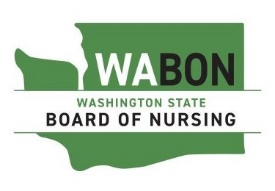 Exception to Faculty Degree Requirements FormThe Washington State Board of Nursing may grant exceptions to faculty degree requirements in pre-licensure registered nursing programs who meet certain conditions as identified in WAC 246-840-529 Please complete the exception request if you are seeking a waiver to faculty qualification requirements.Upon completion, please email your form to The Washington State Board of Nursing at  WABONEducationUnit@doh.wa.govPlease attach to this email submission the following documents:Faculty candidate’s curriculum vitae or resumeA copy of the advertisementPreparer of RequestPreparer of RequestPreparer of RequestPreparer of RequestPreparer of RequestPreparer of RequestPreparer of RequestPreparer of RequestPreparer of RequestPreparer of RequestName of PreparerName of PreparerName of PreparerPreparer’s TitlePreparer’s TitlePreparer’s TitlePreparer’s Email AddressPreparer’s Email AddressPreparer’s Email AddressProposed Faculty Member InformationProposed Faculty Member InformationProposed Faculty Member InformationProposed Faculty Member InformationProposed Faculty Member InformationProposed Faculty Member InformationProposed Faculty Member InformationProposed Faculty Member InformationProposed Faculty Member InformationProposed Faculty Member InformationNursing Program Name Nursing Program Name Nursing Program Name Proposed Faculty Member NameProposed Faculty Member NameProposed Faculty Member NameDate of Person’s First HireDate of Person’s First HireDate of Person’s First HireProjected Start Date for this Assignment Projected Start Date for this Assignment Projected Start Date for this Assignment Highest Nursing DegreeHighest Nursing DegreeHighest Nursing DegreeHighest Nursing DegreeHighest Nursing DegreeHighest Nursing DegreeHighest Nursing DegreeHighest Nursing DegreeHighest Nursing DegreeHighest Nursing DegreeSchool Attended School Attended School Attended Degree EarnedDegree EarnedDegree EarnedYear Degree Earned Year Degree Earned Year Degree Earned Master’s Prepared CandidateMaster’s Prepared CandidateMaster’s Prepared CandidateMaster’s Prepared CandidateMaster’s Prepared CandidateMaster’s Prepared CandidateMaster’s Prepared CandidateMaster’s Prepared CandidateMaster’s Prepared CandidateMaster’s Prepared CandidateIs the proposed faculty member in a nursing master’s degree program?Is the proposed faculty member in a nursing master’s degree program?Is the proposed faculty member in a nursing master’s degree program? - No, continue to question 13 - Yes  - No, continue to question 13 - Yes  - No, continue to question 13 - Yes  - No, continue to question 13 - Yes  - No, continue to question 13 - Yes  - No, continue to question 13 - Yes  - No, continue to question 13 - Yes Program NameProgram NameProgram NameProgram accreditation byProgram accreditation byProgram accreditation by CCNE   ACEN   CNEA CCNE   ACEN   CNEA CCNE   ACEN   CNEA CCNE   ACEN   CNEA CCNE   ACEN   CNEA CCNE   ACEN   CNEA CCNE   ACEN   CNEAAnticipated date of completionAnticipated date of completionAnticipated date of completionDegree SoughtDegree SoughtDegree SoughtCredits Earned to dateCredits Earned to dateCredits Earned to dateAssignment InformationAssignment InformationAssignment InformationAssignment InformationAssignment InformationAssignment InformationAssignment InformationAssignment InformationAssignment InformationAssignment InformationList the faculty candidates previous teaching experience:List the faculty candidates previous teaching experience:List the faculty candidates previous teaching experience:What is the nature of this assignment? (select all that apply) What is the nature of this assignment? (select all that apply) What is the nature of this assignment? (select all that apply) What is the nature of this assignment? (select all that apply) What is the nature of this assignment? (select all that apply) What is the nature of this assignment? (select all that apply) What is the nature of this assignment? (select all that apply) What is the nature of this assignment? (select all that apply)  Lab  Clinical  Theory Lab  Clinical  TheoryWhat are the education content areas of responsibility for the proposed facility?What are the education content areas of responsibility for the proposed facility?What are the education content areas of responsibility for the proposed facility? - OB  - Pediatrics  - Geriatrics  - Medical Surgical - Community/Public Health   - Mental Health-Other  - OB  - Pediatrics  - Geriatrics  - Medical Surgical - Community/Public Health   - Mental Health-Other  - OB  - Pediatrics  - Geriatrics  - Medical Surgical - Community/Public Health   - Mental Health-Other  - OB  - Pediatrics  - Geriatrics  - Medical Surgical - Community/Public Health   - Mental Health-Other  - OB  - Pediatrics  - Geriatrics  - Medical Surgical - Community/Public Health   - Mental Health-Other  - OB  - Pediatrics  - Geriatrics  - Medical Surgical - Community/Public Health   - Mental Health-Other  - OB  - Pediatrics  - Geriatrics  - Medical Surgical - Community/Public Health   - Mental Health-Other What is the degree of independent responsibility in carrying out teaching assignments? What is the degree of independent responsibility in carrying out teaching assignments? What is the degree of independent responsibility in carrying out teaching assignments? What is the degree of independent responsibility in carrying out teaching assignments? What is the degree of independent responsibility in carrying out teaching assignments? What is the degree of independent responsibility in carrying out teaching assignments? What is the degree of independent responsibility in carrying out teaching assignments? Is the proposed faculty member teaching clinical simulation?  - No, continue to question 19 -Yes  - Proposed faculty member meet the requirements of WAC 246-840-534  - No, continue to question 19 -Yes  - Proposed faculty member meet the requirements of WAC 246-840-534  - No, continue to question 19 -Yes  - Proposed faculty member meet the requirements of WAC 246-840-534  - No, continue to question 19 -Yes  - Proposed faculty member meet the requirements of WAC 246-840-534  - No, continue to question 19 -Yes  - Proposed faculty member meet the requirements of WAC 246-840-534  - No, continue to question 19 -Yes  - Proposed faculty member meet the requirements of WAC 246-840-534  - No, continue to question 19 -Yes  - Proposed faculty member meet the requirements of WAC 246-840-534  - No, continue to question 19 -Yes  - Proposed faculty member meet the requirements of WAC 246-840-534  - No, continue to question 19 -Yes  - Proposed faculty member meet the requirements of WAC 246-840-534 Describe the faculty training and the use of simulation and ongoing professional development in the use of simulation per WAC 246-840-534 (f)(1)Describe the faculty training and the use of simulation and ongoing professional development in the use of simulation per WAC 246-840-534 (f)(1)Describe the faculty training and the use of simulation and ongoing professional development in the use of simulation per WAC 246-840-534 (f)(1)Describe the faculty training and the use of simulation and ongoing professional development in the use of simulation per WAC 246-840-534 (f)(1)What is the anticipated length of the teaching assignment? What is the anticipated length of the teaching assignment? What is the anticipated length of the teaching assignment? What is the anticipated length of the teaching assignment? What is the anticipated length of the teaching assignment? What is the anticipated length of the teaching assignment? What is the anticipated length of the teaching assignment? What is the anticipated length of the teaching assignment? What is the anticipated length of the teaching assignment? Does the teaching assignment include faculty committee assignments?Does the teaching assignment include faculty committee assignments? - No, continue to question 21 - Yes, please list faculty commitments:  - No, continue to question 21 - Yes, please list faculty commitments:  - No, continue to question 21 - Yes, please list faculty commitments:  - No, continue to question 21 - Yes, please list faculty commitments:  - No, continue to question 21 - Yes, please list faculty commitments:  - No, continue to question 21 - Yes, please list faculty commitments:  - No, continue to question 21 - Yes, please list faculty commitments:  - No, continue to question 21 - Yes, please list faculty commitments: What specific criteria did you use to evaluate the proposed faculty member’s knowledge of the content area and understanding of educational principles of the educational requirement for faculty?See: WAC 246-840-523  and WAC 246-840-526What specific criteria did you use to evaluate the proposed faculty member’s knowledge of the content area and understanding of educational principles of the educational requirement for faculty?See: WAC 246-840-523  and WAC 246-840-526What specific criteria did you use to evaluate the proposed faculty member’s knowledge of the content area and understanding of educational principles of the educational requirement for faculty?See: WAC 246-840-523  and WAC 246-840-526What specific criteria did you use to evaluate the proposed faculty member’s knowledge of the content area and understanding of educational principles of the educational requirement for faculty?See: WAC 246-840-523  and WAC 246-840-526What specific criteria did you use to evaluate the proposed faculty member’s knowledge of the content area and understanding of educational principles of the educational requirement for faculty?See: WAC 246-840-523  and WAC 246-840-526What specific criteria did you use to evaluate the proposed faculty member’s knowledge of the content area and understanding of educational principles of the educational requirement for faculty?See: WAC 246-840-523  and WAC 246-840-526Did you advertise for master’s prepared faculty? Did you advertise for master’s prepared faculty? Did you advertise for master’s prepared faculty?  - Yes, please state where:  - No - Yes, please state where:  - No - Yes, please state where:  - No - Yes, please state where:  - No - Yes, please state where:  - No - Yes, please state where:  - No - Yes, please state where:  - NoDescribe the orientation and mentoring for this proposed faculty member. See WAC 246-840-523(2). Describe the orientation and mentoring for this proposed faculty member. See WAC 246-840-523(2). Describe the orientation and mentoring for this proposed faculty member. See WAC 246-840-523(2). Describe the orientation and mentoring for this proposed faculty member. See WAC 246-840-523(2). Describe the orientation and mentoring for this proposed faculty member. See WAC 246-840-523(2). 